Тема . Ринки факторів виробництва:1) Ринок праці.2) Сутність капіталу та процес його першопочаткового нагромадження.3) Відсоток і фактори зміни кругообігу капіталу. 4) Ринок землі: сутність, рента та ціна землі.Рівень 1Кросворд 1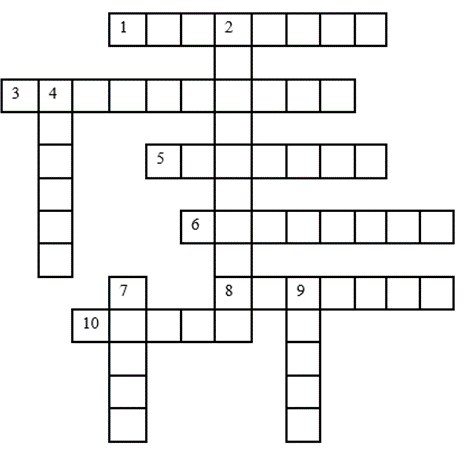 По вертикалі:2. Громадська організація, яка функціонує на ринку праці і має можливість впливати на ставку зарплати.4. Засноване на договорі строкове платне користування майном, необхідним орендареві для здійснення підприємницької та іншої діяльності.7. Засіб праці, створений природою, операційний базис виробництва (в промисловості), сховище природних ресурсів (родовища мінералів, нафти, газу), природна основа сільськогосподарського виробництва.9. Фактор виробництва, власниками якого є домогосподарства; фізичні і розумові здібності людей, що можуть бути використані у виробництві благ.По горизонталі:1. Плата (ціна) за використання ресурсу „праця”. 3. Ситуація, при якій існує тільки один покупець або група покупців, що сумісно приймають рішення.5. Різниця між майбутньою та теперішньою вартістю грошового зобов’язання (грошей).6. Чистий дохід (прибуток), який отримує власник капіталу (позичкових грошей) внаслідок їхнього використання протягом певного проміжку часу (року).8. Благо, яке створюється працею і використовується для виробництва товарів та послуг з метою забезпечення регулярного доходу упродовж тривалого часу.10. Дохід осіб, що забезпечують національну економіку земельними ресурсами.Кросворд 2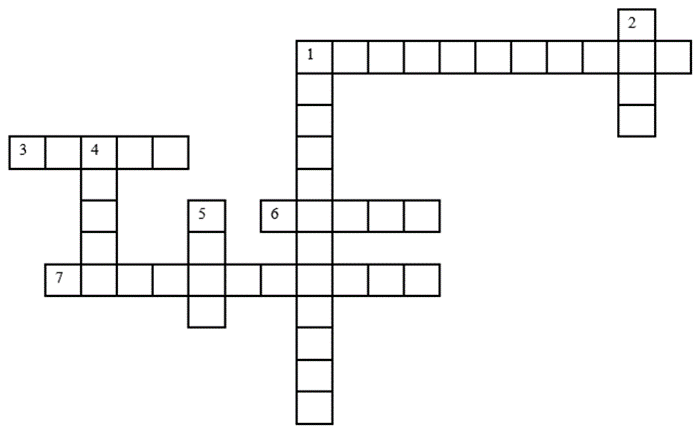 По вертикалі:1. Зіставлення результатів (зокрема побічних і непрямих) господарської діяльності з витраченими ресурсами: трудовими, матеріальними, природними, фінансовими, основним капіталом тощо.2. Автор праці «Економічна теорія добробуту».4. Засіб, за допомогою якого задовольняються потреби; товар або послуга. 5. Автор статті «Проблема соціальних витрат», в якій розглядається проблема зовнішніх ефектів (екстерналій).По горизонталі:1. Витрати або вигоди від виробництва чи споживання, які припадають особам, безпосередньо не залученим до цих процесів.3. Способи впливу на представників влади з метою прийняття вигідного для обмеженої групи виборців політичного рішення.6. Розподіл свого обмеженого бюджету між благами з метою отримання максимальної корисності від них.7. Суперництво між учасниками ринкового господарства за найвигідніші умови виробництва, продажу і купівлі товарів.Завдання для перевірки знань «Впишіть номер визначення кожного терміну» Рівень 21	Позиковий відсоток			8	Монопсонія2	Диференційна рента			9	Заробітна плата3	Чиста економічна рента		10	Граничні витрати на ресурс4	Земля, природні ресурси		11	Граничний продукт ресурсу в грош. вираженні5	Економічна рента			12	Неспроможність (фіаско) ринку6	Олігопсонія				13	Похідний попит7	Зовнішні ефекти				14	Суспільне благоА	Попит на ресурси, що залежить від попиту на кінцеві продукти, які виробляються на основі цих ресурсів.Б	Ціна, що сплачується за використання праці.В	Можливість впливу на ціни кількох покупців певного виду факторів виробництва.Г	Додатковий виторг від реалізації додаткового обсягу продукції, що отримана при збільшенні використання ресурсу на одиницю.Д	Можливість впливу на ціни єдиного покупця певного виду факторів виробництва.Е	Додаткові витрати на купівлю додаткової одиниці ресурсу.Є	Це різниця між платою за послуги ресурсу і мінімальною кількістю коштів, які необхідно витратити, щоб спонукати власників ресурсу запропонувати його послуги на ринку.Ж	Усе, що може бути використано у виробництві в натуральному вигляді; родючі землі, вільні місця для будівництва, ліс, мінерали.З	Ситуації, коли дія механізму конкурентних ринків не призводить до максимізацїї суспільної корисності.И	Дохід, що отримує власник ресурсу, який характеризується абсолютно нееластичною за ціною пропозицією.І	Вплив дій економічних суб’єктів (або їх агентів), що беруть участь у даній угоді, на третіх осіб, що не беруть участі в цій угоді.Ї	Благо, яке споживається колективно всіма громадянами незалежно від того, платять вони за нього чи ні.Й	Рента, що отримує власник більш продуктивного ресурсу; різниця у величині плати за ресурс, що пояснюється різною продуктивністю.К	Ціна, що сплачується власникові капіталу за використання позикових коштів упродовж певного періоду.Рівень 3.1. Крива пропозиції праці, спрямована вгору, вказує на те, що:а) немає ефекту заміщенняб) ефект доходу переважає ефект заміщенняв) ефект заміщення переважає ефект доходуг) ефект доходу дорівнює ефекту заміщенняд) немає правильної відповіді2. На досконало конкурентному ринку праці крива пропозиції праці окремої фірми:а) горизонтальна на рівні номінальної зарплатиб) спрямована вгору і дорівнює граничним витратам на працюв) горизонтальна і знаходиться нижче від граничних витрат на працюг) спрямована вгору і знаходиться вище за рівень номінальної зарплатид) немає правильної відповіді3. Підвищення продуктивності праці призведе до:а) зменшення реальної заробітної платиб) збільшення реальної заробітної платив) зменшення номінальної заробітної платиг) збільшення індексу споживчих цінд) немає правильної відповіді4. Кількість найнятих працівників та заробітна плата, що їм сплачується, мають тенденцію бути нижчими у випадку монопсонії, ніж на досконало конкурентному ринку праці, тому що:а) пропозиція праці нееластична за умов досконалої конкуренціїб) монопсонічний ринок має тенденцію до об’єднання в профспілки на відміну від ринку в умовах досконалої конкуренціїв) монопсоніст визнає, що наймання більшої кількості працівників підвищить рівень зарплатиг) пропозиція праці більша в умовах монопсонічного ринкуд) немає правильної відповіді5. Обмеження членства у профспілках може збільшити рівень заробітної плати за рахунок:а) переміщення кривої пропозиції праці вправоб) переміщення кривої пропозиції праці влівов) переміщення кривої попиту праці вправог) переміщення кривої попиту праці влівод) немає правильної відповіді6. Профспілки, що успішно збільшують попит на працю, досягають:а) вищих зарплат в умовах безробіттяб) більшої зайнятості за умови нижчих зарплатв) вищих зарплат і більшої зайнятостіг) нижчих зарплат і більшої зайнятостід) немає правильної відповіді7. На монопсонічному ринку крива граничних витрат на працю:а) горизонтальна та дорівнює номінальній заробітній платіб) горизонтальна та вища за номінальну зарплатув) направлена вгору та дорівнює номінальній зарплатіг) направлена вгору та вища за номінальну зарплатуд) немає правильної відповіді8. Процес, де третя сторона вирішує спір між двома іншими сторонами, називається:а) арбітражб) посередництвов) перемир’яг) колективний договірд) немає правильної відповіді9. На монопсонічному ринку праці граничні витрати на працю збільшаться при найманні більшої кількості працівниківа) такб) ні10. Чим еластичніші криві попиту та пропозиції, тим нижчий рівень безробіття як наслідок підвищення на вимогу профспілок зарплати понад рівноважний рівеньа) такб) ні11. Технологічний прогрес ліквідує деякі робочі місця в короткостроковому періоді, але веде до збільшення реальної заробітної плати в довгостроковому періодіа) такб) ні12.  Ринкова крива попиту на ресурс є більш пологою, ніж крива попиту для фірмиа) такб) ні13. Якщо благо є суспільним, з цього випливає, що держава має обов’язково пропонувати йогоа) такб) ні14. Негативний зовнішній ефект породжує суспільну неефективність, оскільки:а) він спонукає споживачів блага, що генерують негативний зовнішній ефект, занадто скоротити їхнє споживанняб) виникає перевищення суспільних граничних витрат над приватними граничними витратамив) спонукає виробників товару, на яких впливає зовнішній ефект, виробляти забагатог) приводить до перерозподілу доходів від забруднювачів до незабрюднювачівд) немає правильної відповіді15. Якщо трансакційні витрати дорівнюють нулю і відсутня проблема асиметричної інформації, то люди, на яких впливає зовнішній ефект:а) можуть іноді підкуповувати забруднювачів, щоб ті зменшували забруднення до суспільно ефективного рівняб) ніколи не підкуповуватимуть забруднювачів, щоб ті зменшували забруднення до суспільно ефективного рівняв) завжди підкуповуватимуть забруднювачів, щоб ті зменшували забруднення до суспільно ефективного рівняг) завжди підкуповуватимуть забруднювачів, щоб ті зменшували забруднення, але не до суспільно ефективного рівняд) немає правильної відповіді16. Великий сад з квітами на приватному обійсті:а) створює позитивний зовнішній ефект для сусідів, яким подобається ним милуватисяб) створює негативний зовнішній ефект для сусідів, хворих на алергіюв) не створює ані позитивних, ані негативних зовнішніх ефектів для сусідів, байдужих до квітівг) створює позитивний зовнішній ефект для сусідів, які мають пасікуд) усі відповіді правильні17. Який з названих нижче методів запобігання неефективності від зовнішніх ефектів вимагає втручання уряду?а) регулювання дозволеного обсягу забрудненняб) формування суспільних правил поведінкив) об’єднання забруднювачів та постраждалих від забрудненняг) угода між забруднювачами та постраждалими від забрудненняд) немає правильної відповіді18. Що із зазначеного є суспільним благом?а) громадські бібліотекиб) громадські фонтани з питною водоюв) громадські парковкиг) громадські програми з охорони здоров’я, які забезпечують карантин людям з контактними хворобамид) усі відповіді правильні19. Що з перерахованого нижче не характеризує приватне благо:а) може бути спожите одночасно групою людейб) може бути спожите тільки однією особоюв) призначене для особистого споживанняг) задовольняє індивідуальні потребид) усі відповіді правильні20. Оптимальна кількість суспільного блага визначається на основі:а) індивідуальних смаків і переваг споживачівб) принципу відповідності граничної вигоди граничним витратамв) ефективності у розподіленні ресурсів за напрямками використанняг) відносної ефективності розподілення рідких ресурсів в різних економічних системахд) немає правильної відповіді21. Побічні ефекти ринку – це:а) витрати або вигоди, що випадають на долю окремих осіб або груп, що не приймають участі в певній ринковій угодіб) державне регулювання економікив) негативний результат процесу укладання угоди між учасниками ринкуг) конкурентна боротьбад) усі відповіді правильні22. Крива колективного попиту на певне суспільне благо може бути побудована:а) шляхом визначення максимально і мінімально можливих цін на дане благо;б) шляхом додавання по вертикалі всіх кривих індивідуального попиту на це благо;в) як вертикальна лінія;г) як горизонтальна лінія;д) жодним з вказаних способів.23. Якби ринок прав на забруднення навколишнього середовища, де можна було б купувати права на викиди певного обсягу забруднюючих речовин, встановив ціну забруднення, то тим самим він:а) не змінив би ситуацію із забрудненнямиб) викликав би неконтрольоване забруднення навколишнього середовища найбільш прибутковими виробництвамив) стимулював би фірми до скорочення забруднення або його ліквідаціїг) привів би до зниження ефективності суспільного виробництвад) привів би до підвищення якості продукції24. До факторів, що викликають неспроможність державної влади, не відносяться:а) наявність бюрократіїб) труднощі вияву дійсних уподобань індивідів щодо спільних благв) постійність, як правило, граничних витрат виробництва суспільних благг) явище логроллінгу («торгівля голосами»)д) усі відповіді правильні